ČESKÝ  JAZYK   DOMÁCÍ  VYUČOVÁNÍ  na týden 18.5.– 22.5.2020                                                  PODMĚT A PŘÍSUDEKhttps://www.youtube.com/watch?v=KNU8BJHxKzA

https://www.youtube.com/watch?v=N5f2_SGJW3kSHODA PŘÍSUDKU S NĚKOLIKANÁSOBNÝM PODMĚTEMPONDĚLÍ 18. 5.UČ.	Str. 185/2 – přečti si pozorně              Str. 186/PAMATUJTE SI – několikrát pročíst               Str. 181/3 – do sešitu DV (8 vět)PS.         Str. 41/14 ÚTERÝ 19. 5. UČ.	Str. 184/1 – přečti si a pozoruj koncovky přísudků                                    (shoda přísudku s několikanásobným podmětem) PS.       Str. 40/11   (např. Zahradníci prodávali na trhu květiny. Zahradníci a zahradnice prodávali na trhu květiny.)                                                     STŘEDA 20. 5. PS.       Str. 40/12              Str. 41/15 ČTVRTEK 21. 5.	UČ.       Str. 190/2 – do sešitu DV      PÁTEK 22. 5. - OPAKOVÁNÍUČ.       Str. 192 – do sešitu DVMATEMATIKA   DOMÁCÍ  VYUČOVÁNÍ  na týden 18.5.- 22.5. 2020Celá  čísla              Geometrie: Stavíme z krychlíPO    	Co je to  celé číslo, znázorňování, zápis                                           Příloha: Celá čísla  učebnice :  s 74 / cv 1-3  ústně , pročíst                                                      sešit DV : s 74 / cv 4,5                                                                                                                                                                                                        pracovní sešit : s 28 / cv 1,2                                                                                                                                                                 ÚT    	Porovnávání  celých číselučebnice :  s 75 / cv 6,7    folie                                                                                sešit DV : s 75 / cv 8 - 11  ( cv 11 Př.: a>7, a= 6, 5, 3,   )                                                                                     pracovní sešit : s 28 / cv 3,4                                                                                                                                                                 ST    	Hospodaříme s peněziučebnice + sešit DV:  s 76 / cv 1 - 5                                                                                  ČT		Geometrie  Stavba z krychlí                                                      můžeš zkusit stavit z hracích kostek                               učebnice : s 111 / cv 1- 4                                                                                                                                            pracovní sešit : s 52 / cv 1                                                                                                                                                                                                                                                                                                                                                                     PÁ	Geometrie Stavba z krychlí   		                                                                                        učebnice : s 112 / cv 5 - 10                                                                                                                                            pracovní sešit : s 52 / cv 2,3PŘÍRODOVĚDADOMÁCÍ  VYUČOVÁNÍ  na týden 18.5.- 22.5.2020OCHRANA   ŽIVOTNÍHO   PROSTŘEDÍučebnice :    s 76 - 77         	pracovní sešit :  s 44 / cv.1-3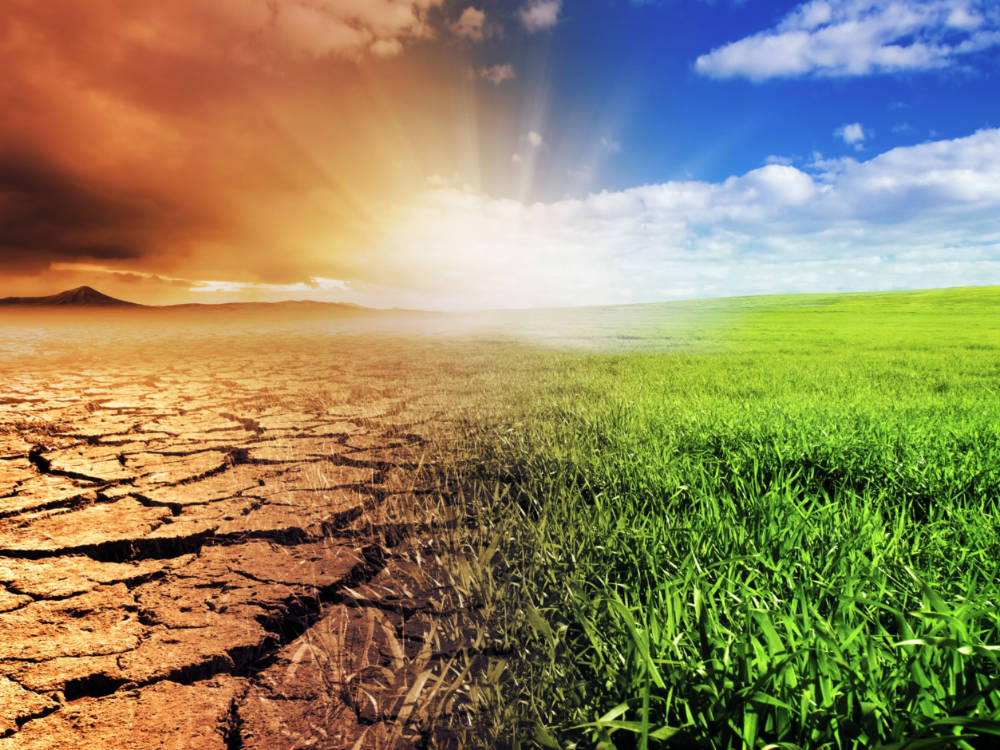 ANGLICKÝ  JAZYK   DOMÁCÍ  VYUČOVÁNÍ     na týden      18.5. – 22.5. 20201. Přepište si do slovníčku slovíčka z lekce 4C na str. 76 v Pracovním sešitě. Kontrola výslovnosti v příloze emailu jako Hlas 26.2. Otevřete si učebnici na str. 44/cv.1. Pusťte si k tomu poslech na https://elt.oup.com/student/project/level1/unit04/audio?cc=cz&selLanguage=cs(kde kliknete na úplně spodní řádek v prvním sloupci – Page 44, Exercise 1a)3. Přečtěte si očima vyprávění Pradeepa, Meeny a Charlieho v učebnici na str. 44/cv.2.Všimněte si, že ve třetí osobě jednotného čísla – on, ona, to – je u slovesa koncovka -s.Např: My sister likes sport. She plays tennis. She goes to dance class.A že v záporné větě se objevuje u třetí osoby jednotného čísla  - on, ona, to – před slovesem doesn´t. Např: My friend doesn´t like sport. He doesn´t play tennis. He doesn´t go swimming. 4. V pracovním sešitě vypracujte na str. 35/cv.4. Zkuste dopsat, co dělá Toby v kterou hodinu podle vzoru. U slovesa bude koncovka -s. (Je to třetí osoba jednotného čísla – on.)Řešení: 2. He has a shower at quarter past seven. (Sprchuje se ve čtvrt na osm.)3. He listens to the radio at half past seven. (Poslouchá rádio o půl osmé.)4. He has breakfast at quarter to eight. (Snídá ve čtvrt na devět.)5. He brushes his teeth at five to eight. (Čistí si zuby za pět minut osm.)6. He walks to school at five past eight. (Chodí do školy pěšky pět minut po osmé.)5. V PS vypracujte na str. 36/cv.4. Vybírejte správný zápor. Jakmile uvidíte osobu – on, ona, to – vybírejte doesn´t před slovesem.Řešení: 2. doesn´t, 3 don´t, 4 doesn´t, 5 doesn´t , 6 don´t, 7 doesn´t, 8 doesn´t 